OŠ BOROVJE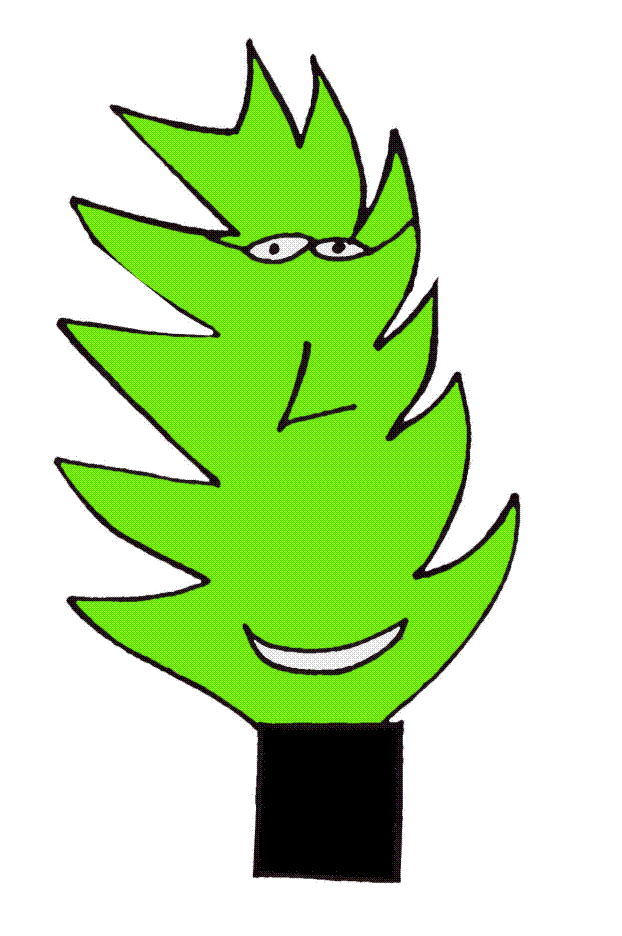 DAVORA ZBILJSKOG 710 000 ZAGREBTel: 01/6331-521Fax: 01/6331-530ured@os-borovje-zg.skole.hrPRIVREMENI REZULTATI ŠKOLSKOG NATJECANJA IZ MATEMATIKE4. RAZRED5. RAZRED6. RAZRED7. RAZRED8. RAZREDZAPORKABROJ 
BODOVAREDNI BROJ ZADATKAREDNI BROJ ZADATKAREDNI BROJ ZADATKAREDNI BROJ ZADATKAREDNI BROJ ZADATKAREDNI BROJ ZADATKAREDNI BROJ ZADATKAZAPORKABROJ 
BODOVA123456712345 PIPILIPI25666511015283 ZMIJA5101111035678 LEPTIR7301111065438 MATEMATIKA5100112080000 LUNA122026011ZAPORKABROJ 
BODOVAREDNI BROJ ZADATKAREDNI BROJ ZADATKAREDNI BROJ ZADATKAREDNI BROJ ZADATKAREDNI BROJ ZADATKAREDNI BROJ ZADATKAREDNI BROJ ZADATKAZAPORKABROJ 
BODOVA123456722011 KJNWS21665000412345 ARIAN18526401012345 HAŠK15662001042012 LOLJECOOL10550000012424 ANTEA94220010ZAPORKABROJ 
BODOVAREDNI BROJ ZADATKAREDNI BROJ ZADATKAREDNI BROJ ZADATKAREDNI BROJ ZADATKAREDNI BROJ ZADATKAREDNI BROJ ZADATKAREDNI BROJ ZADATKAZAPORKABROJ 
BODOVA123456712345 HRČAK5500000021109 ATLETIKA2020000025839 OLOVKA4300100012486 TOČKA14206600012345 ZNANJE6006000012345 BONE4300100034567 AVION44000000ZAPORKABROJ 
BODOVAREDNI BROJ ZADATKAREDNI BROJ ZADATKAREDNI BROJ ZADATKAREDNI BROJ ZADATKAREDNI BROJ ZADATKAREDNI BROJ ZADATKAREDNI BROJ ZADATKAZAPORKABROJ 
BODOVA123456734343 JAKOV3210000026088 CRVENA5220001012346 MARS 7610000042069 KAJ8430000154545 PANDA76100000ZAPORKABROJ 
BODOVAREDNI BROJ ZADATKAREDNI BROJ ZADATKAREDNI BROJ ZADATKAREDNI BROJ ZADATKAREDNI BROJ ZADATKAREDNI BROJ ZADATKAREDNI BROJ ZADATKAZAPORKABROJ 
BODOVA123456710030 MATEMATIKA6020000413077 KRELE 0000000011111 DABAR0000000050005 SLON20020000